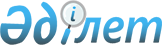 О Тлеухане Б.К.Постановление Правительства Республики Казахстан от 7 октября 2002 года N 1094

      Правительство Республики Казахстан постановляет: 

      Назначить Тлеухана Бекболата Канайулы вице-Министром культуры, информации и общественного согласия Республики Казахстан, освободив от ранее занимаемой должности. 

 

     Премьер-Министр  Республики Казахстан   

(Специалисты: Склярова И.В.,              Мартина Н.А.)       
					© 2012. РГП на ПХВ «Институт законодательства и правовой информации Республики Казахстан» Министерства юстиции Республики Казахстан
				